RR21782121 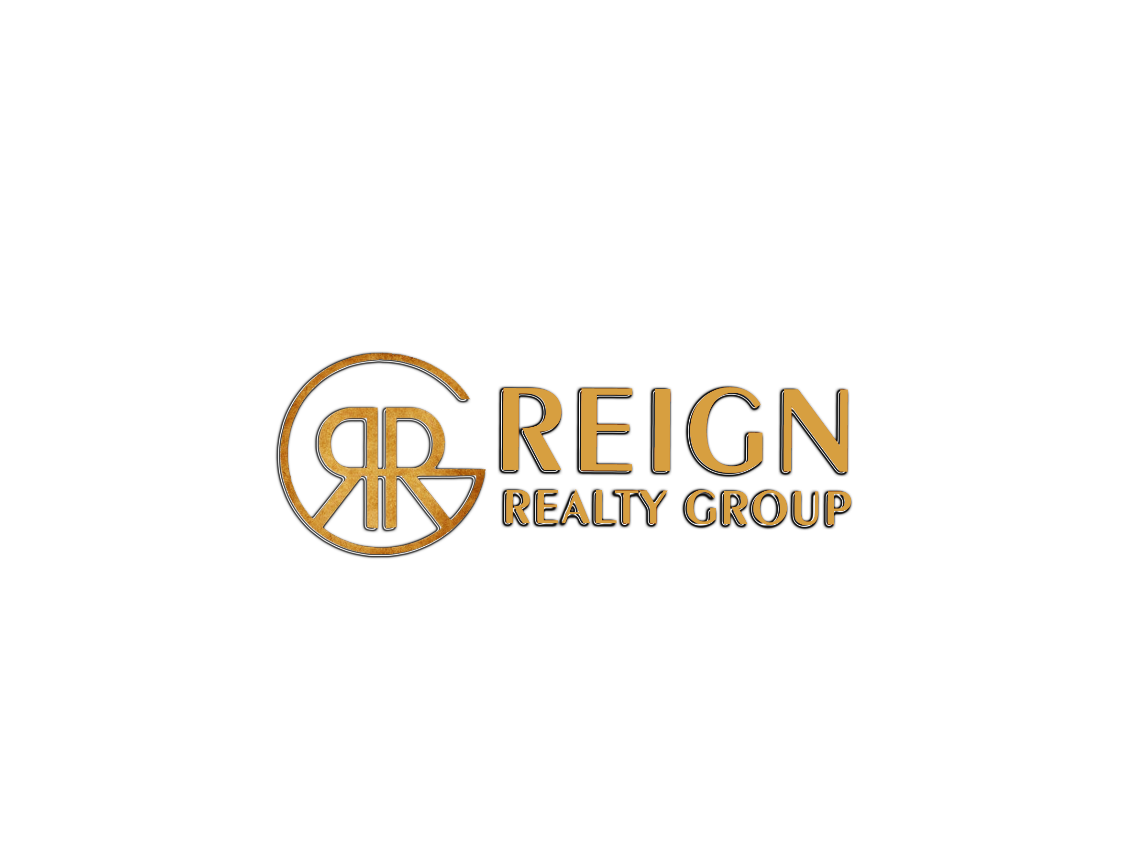 3355 Lenox Drive • Suite 750 • Atlanta, GA  30326Office:  678-369-0399  Fax:  678-369-0399___Email: office@reignrealtygroup.comRental ApplicationDate of Application       /       /_____ Property applied for:_________________________________________How did you learn of this property: (Check One) Agent name Must be listed if applicable.Website: _______________________ Drive by: _______ Flyer: ____________ Agent: __________________Friend: ____________________________ Other: ____________________________1.  Lease Application fee.  Applicant has paid Landlord a NON-REFUNDABLEAPPLICATION FEE OF $50 per adult (age 18 or older) that will occupy the property to process this rental application, conduct a background investigation and determine tenant(s) credit worthiness to lease the property. 2.  Use of Information. The information provided in this application or obtained as a result of the authorization given herein by applicant(s) will not be sold or distributed to others.  However, Landlord and Landlord’s designated agents may use such information to decide whether to lease the property to applicant and for all other purposes relative to any future lease agreement between the parties including the enforcement thereof.3.  Application does not create a Lease.  This application, even if accepted, shall under no circumstances be considered a lease agreement between applicant and landlord or an offer to lease.  No lease shall exist between applicant and Landlord unless and until the parties enter into a formal lease agreement and applicant pays all required fees, deposits and advance rental payments APPLICANT INFORMATIONLast name ____________________________ First __________________________Middle ______Jr./Sr./IIIDate of birth      /      /____ SSN____________________________Driver’s License________________________	 State _________      Exp      /      /_____Cell phone ________________ Home phone _______________ Email address________________________Name(s) of any co-applicant, co-signor, or guarantor:_____________________________________________Date of birth        /      /____ SSN _______________________Driver’s License________________________ 	 State _________      Exp      /      /_____Cell phone ________________ Home phone _______________ Email address________________________Spouse_________ Roommate__________ Parent  _________  Other (describe):_______________________Have you ever gone by any other name(s)? ______If yes, what name(s)______________________________Are you currently in the armed forces or reserves?   Yes_______ No ________  If yes, state rank, service and duty station:  ____________________________________________________________________________________________RESIDENCY HISTORYCurrent address ____________________________________ Dates:  From       /       /             To:       /       /     City, State, Zip  __________________________________________________________________________Rent or own?  Rent: _______Own: _______	Rent or Pmt Amount $ ________________	Landlord name ______________________________   Landlord phone ________________________Previous address___________________________________ Dates:   From       /       /             To:       /       /      City State Zip ___________________________________________________________________________Rent or own?  Rent:_______ Own: _________	Rent or Pmt Amount $ ________________Landlord name _______________________________ Landlord phone ______________________Reason for leaving previous address: ________________________________________________________List names of all persons under 18 who will occupy the unit.  All applicants 18 or over must complete a separate application.Name 	_______________________  Age ______ Relationship_________________  SSN__________________Name_________________________ Age ______ Relationship_________________  SSN__________________Name 	_______________________ Age_______ Relationship_________________  SSN__________________	Name ________________________ Age_______ Relationship_________________  SSN__________________	Name ________________________ Age_______ Relationship _________________ SSN __________________ Do you have pets? _________If yes, Has pet ever bitten or attacked anyone? __________Email one photo of each pet to office@reignrealtygroupga.comType __________________________	Weight ___________         lbs 	__________	Breed  _______________Type __________________________	Weight ___________         lbs 	__________	Breed  _______________Type __________________________	Weight ___________         lbs	__________	Breed ________________REFERENCESBank Name: _____________________________________________   Phone: ____________________Account Number: ________________________________________Personal Reference:________________________________________  Phone: ________________Address: _________________________________________________ Relationship: ___________________Personal Reference:________________________________________  Phone: ________________Address: _________________________________________________ Relationship: ___________________Personal Reference:________________________________________  Phone: ________________Address: _________________________________________________ Relationship: ___________________EMPLOYMENT INFORMATIONAPPLICANTCurrent employer: _____________________________Employment dates:        /       /       To        /       /        Address: _____________________________________City State Zip_______________________________Supervisor____________________________________ Phone:_______________________Position:_____________________________________  Monthly gross $ _____________________CO-APPLICANTCurrent employer: ____________________________Employment dates:    /       /                 To        /       /        Address:____________________________________ City State Zip_______________________________Supervisor: __________________________________   Phone: ____________________________________Position: ___________________________________Monthly gross $ _____________________________CRIMINAL HISTORY:Have you ever been convicted of a drug related felony? __________________Are you a registered sex offender or requested to register as a sex offender by any state in the U.S.?_________IF YES, to either, Please explain: _____________________________________________________________Warranty of Applicant(s).  Applicant(s) hereby warrant that the above furnished  information is complete and accurate and that the breach of this warranty by applicant(s) may result in the termination of any lease entered into between applicant and  landlord.Commitment to Equal Housing.  Landlord and Landlord’s agents are committed to providing equal housing opportunities to all rental applicants regardless of race, color, religion, national origin, sex handicap or familial status.Reason for denial.  If this application is denied, Landlord or Landlord’s agent shall, upon receipt of written request from applicant(s), disclose the basis of the denial to the applicant(s) within ten (10) business days from receipt of the  written request.Agreement & Authorization SignatureI/We believe that the information provided and statements that I/We have made are true and authorize communication with any and all names listed on this application.  I/We understand that any discrepancy or lack of information may result in rejection of this application.  I/We understand that this is an application for a rental and does not constitute a rental or lease agreement in whole or part.  I/We further understand that there is a NON-REFUNDABLE application fee to cover the cost of processing my application and that I/We are NOT entitled to a refund if the application is not approved.  Applicant(s) hereby authorizes Landlord/Landlord’s agent to perform whatever background and credit check deemed appropriate.  This may include, but is not limited to obtaining one or more credit reports on applicant(s).  Such credit report(s) may be obtained before and during the term of the lease and after the expiration or termination of the lease as part of any effort to collect rent, costs, fees and charges owing under such lease.  Applicant(s) acknowledge that requesting such reports may affect applicants credits score and applicant expressly consents to the same.  Any questions regarding rejected applications must be submitted in writing and accompanied by a self addressed stamped envelope. Applicant Name: _____________________________________________ Signature: ____________________________________ ____  	Date: _____________________________________Co-Applicant Name: ________________________________ _________Signature: ________________________________________	Date: _____________________________________